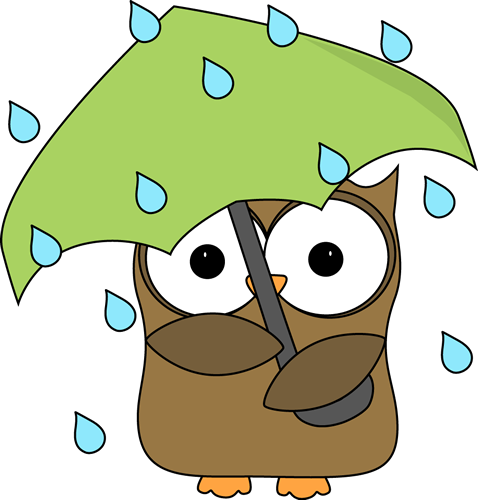 The Green Level Open was a rain out.If rescheduled we will post it here on the website.